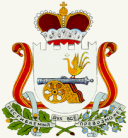 АДМИНИСТРАЦИЯ   ИГОРЕВСКОГО СЕЛЬСКОГО ПОСЕЛЕНИЯ       ХОЛМ-ЖИРКОВСКОГО РАЙОНА СМОЛЕНСКОЙ ОБЛАСТИ                                                  РАСПОРЯЖЕНИЕ01.06.2022 г.         №  21О доплате к заработной плате до МРОТ            В целях реализации гарантии, установленной ч. 3 ст. 133 Трудового кодекса Российской Федерации и в соответствии с постановлением Правительства Российской Федерации от 28.05.2022 № 973 в части, касающейся индексации на 10% минимального размера оплаты труда,Начиная с «01» июня 2022 года начислять и производить ежемесячно доплату к заработной плате работникам Администрации Игоревского сельского поселения Холм-Жирковского района Смоленской области, чья заработная плата ниже величины минимального размера оплаты труда до 15 279 рублей с учетом фактически отработанного времени.  В состав заработной платы (части заработной платы) работника, не превышающей минимального размера оплаты труда, не включается повышенная оплата сверхурочной работы, работы в ночное время, выходные и нерабочие праздничные дни (Постановление Конституционного Суда Российской Федерации от 11 апреля 2019 года № 17-П).          3. Контроль за исполнением настоящего распоряжения оставляю за собой.И.п. Главы муниципального образованияИгоревского сельского поселенияХолм-Жирковского района  Смоленской области                                                                В.В. Смирнова